
РЕШЕНИЕзаседания Совета директоров профессиональных образовательных организаций Тюменской области15.03.2016 г.									     г. ТюменьПредседатель			Т.Е. Шпак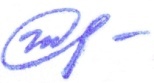 Перечень порученийСрокиПредседателю Совета директоров1.1.Принять за основу Программу заседания Межрегионального совета ПО УрФО по теме «Реализация «Комплекса мер, направленных на совершенствование системы среднего профессионального образования, на 2015-2020 годы» в УрФО.15.03.2016 г.Директорам  профессиональных образовательных организаций Тюменской области2.1.Внести изменения и дополнения в Программы развития ПОО ТО и представить их на утверждение на Наблюдательные советы ПОО ТО.до 28.03.2016 г.2.2.Организовать работу по подготовке и участию в заседании Межрегионального совета ПО УрФО по теме «Реализация «Комплекса мер, направленных на совершенствование системы среднего профессионального образования, на 2015-2020 годы» в УрФО.до 25.04.2016 г.2.3.Рассмотреть возможность заключения Соглашение о взаимодействии с Тюменским региональным отделением Молодежной общественной организации «Российские Студенческие отряды».до 15.04.2016 г.2.4.Участвовать во втором мероприятии сетевого молодежного проекта «Профессия - Карьера – Успех» на базе ГАПОУ ТО «Тобольский многопрофильный техникум».30.03.2016 г.2.5. Назначить ответственным за взаимодействие с Тюменским региональным отделением Молодежной общественной организации «Российские Студенческие отряды» ГАПОУ ТО «Тюменский лесотехнический техникум». 15.03.2016 г.2.6. Создать объединенный Штаб студенческих отрядов профессиональных образовательных организаций Тюменской области в Тюменском региональном отделении Молодежной общественной организации «Российские Студенческие отряды». ГАПОУ ТО «Тюменский лесотехнический техникум» разработать Положение об объединенном Штабе студенческих отрядов профессиональных образовательных организаций Тюменской области.до  01.04.2016 г.2.7. Рекомендовать педагогическим коллективам ПОО ТО принять участие в работе круглых столов в рамках деловой программы Открытого Чемпионата  профессионального мастерства среди молодежи WorldSkills Russia Tyumen 2016.23-26.03.2016г.2.8. Заслушать Программы развития ЧПОУ ТО СПО «Тюменский колледж экономики, управления и права», ГАПОУ ТО «Ишимский медицинский колледж», ГАПОУ ТО «Тюменский медицинский колледж», ГАПОУ ТО «Тобольский колледж искусств и культуры имени А.А.Алябьева», ГАПОУ ТО «Тобольский медицинский колледж имени Володи Солдатова» на очередном заседании Совета директоров.17.06.2016 г.2.9. Черепанову В.В., директору ГАПОУ ТО «Тюменский педагогический колледж», организовать экскурсии для обучающихся ПОО ТО в региональный ресурсный центр по развитию образовательной робототехники в Тюменской области. до17.06.2016 г.